ДОДАТОК  2до тендерної документації Інформація про необхідні технічні, якісні та кількісні характеристики предмета закупівлі — технічні вимоги до предмета закупівліТЕХНІЧНА СПЕЦИФІКАЦІЯ(назва предмета закупівлі)Компресор безмасляний поршневий 50л - AUARITA (2-1450X2F50-220) (або еквівалент)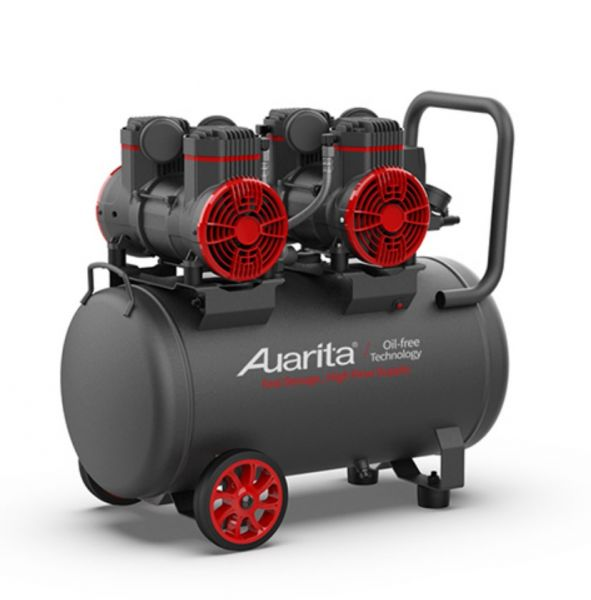 Назва предмета закупівліКомпресор безмасляний поршневий 50л - AUARITA (2-1450X2F50-220) (або еквівалент)Код ДК 021:201542120000-6Назва товару номенклатурної позиції предмета закупівлі та код товару, визначеного згідно з Єдиним закупівельним словником, що найбільше відповідає назві номенклатурної позиції предмета закупівлі42120000-6 – Насоси та компресориКількість поставки товару1 штукМісце поставки товару25002, м. КропивницькийСтрок поставки товарудо 20 травня 2024 рокуТЕХНІЧНІ ХАРАКТЕРИСТИКИПотужність, кВт2.9Напруга, ВОднофазні 220 ВРобочий тиск, атм7.89ТипПоршневий з прямим приводомОб'єм ресивера, л50Тип мастилаБезмаслянийПродуктивність, л/хв280Транспортувальні колесаз транспортувальними колесамиОсобливостіСтупінь захисту-IP20; Розташування циліндрів – вертикальне; Регулювання тиску; Робоча температура: 0 – З5 град; Система автоматичного захисту; Система охолодження циліндрів – повітряна; Швидкість обертання – 2800 об/хв; Рівень шуму – 75 дБ; Форм-фактор - пересувний.Комплектаціякомпресор; Інструкція з експлуатації; Гарантійний талон.Гарантія12 місяцівГАБАРИТИВисота, мм680Глибина, мм640Ширина, мм350вага, кг40